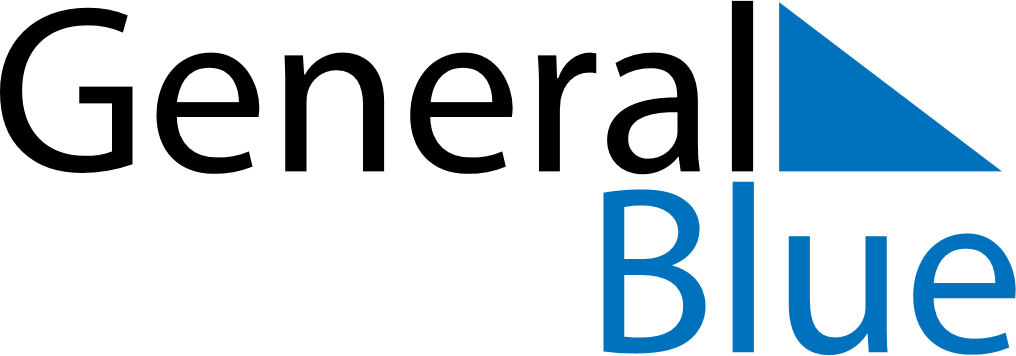 April 2186April 2186April 2186April 2186April 2186SundayMondayTuesdayWednesdayThursdayFridaySaturday123456789101112131415161718192021222324252627282930